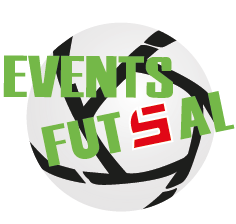 ELITEPETTIN’S  	 -   	A.S.S.V.		6  -  2             Reti: Orsi 4, Tombesi 1, Pettinelli 1  /  Mascoli 2MG: Orsi 9  /  Sias 8
MP:  Bonci 7  /  Alagna 7VIS VIRAGO    -   REAL PRENESTE	6  -  3Reti: Baldasseroni 2, Lucci 1, De Pace 1, Bocca 1, Mannozzi 1  /  Manzo 2, SalomoneMG: Baldasseroni 8,5  /  Manzo 7,5 MP: Zavattieri 8,5  /  Scilingo 7CHAMPIONS
 VIRTUS ANIENE 3Z 	  -  	RM91		3  -  4Reti: Giardini 2, Curzi 1  /  Martino 2, Di Cerbo 2MG:  Giardini 7  /  Martino 8,5MP: Lo Mele 7  /  Bottone 8BARRACUDA	-	LE ESCLUSE		11  -  0Reti: Verrelli 4, Di Bari 2, Coviello 2, Scarpini 1, Di Massimo 1, Autogoal 1MG; Verrelli 9  /  Rossi 7MP: Minieri 7  /  Longo 8EUROPA LEAGUEEVENTI FUTSAL      -		OLD TEAM FUTSAL	3  -  0 (a tavolino)Reti: MG : 
MP:  REAL MADRINK     -    EVENTI FUTSAL		6  -  2Reti: Mosca 3, Gerardi 1, Di Gennaro 1, Colli 1  /  Quercioli 2MG: Mosca 8,5  /  Quercioli 7,5MP: Di Pierro 7  /  